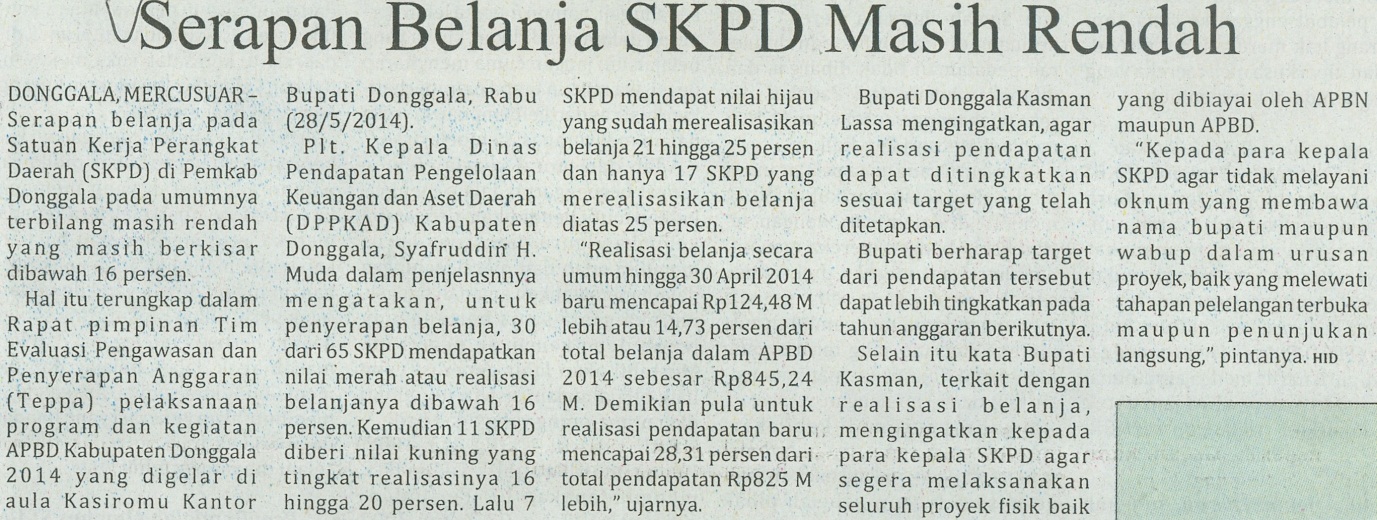 Harian    	:MercusuarKasubaudSulteng  IHari, tanggal:Jumat, 30 Mei 2014KasubaudSulteng  IKeterangan:Halaman 15  Kolom 6-10KasubaudSulteng  IEntitas:Kabupaten DonggalaKasubaudSulteng  I